NAIDOC Week by Khoen RileyMerbein P10 College celebrated NAIDOC week from Monday May 20th through to Friday May 24th. On Monday we had a smoking ceremony with Uncle Willy. Next, we went to the gym and we listened to Mitch Tambo. He sang heaps of songs in traditional aboriginal language. He played the didgeridoo. After recess the primary students took part in activities, including Yarning with Uncle Willy, Tee shirt design with my Mum and Dad. I also got to go the Yarning Circle with Mitch Tambo. On Friday we had a BBQ lunch and we had tattoos and face painting. During NAIDOC week it was heaps of fun as we got to do activities. My favourite part was with Uncle Willy because we got to throw a spear. 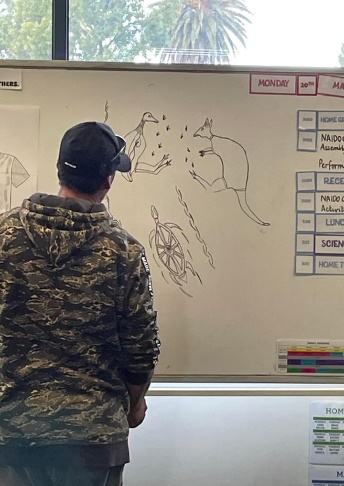 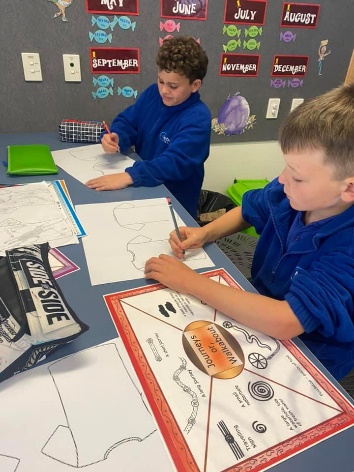 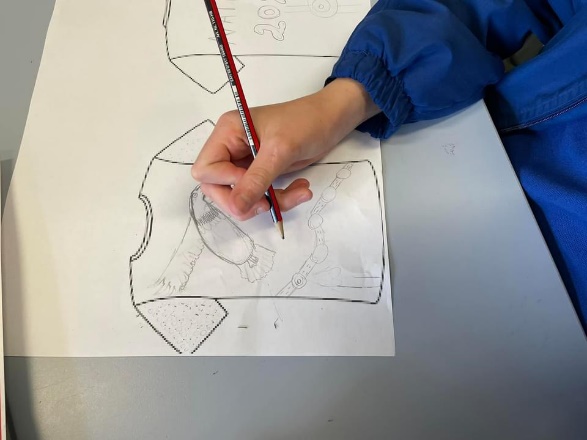 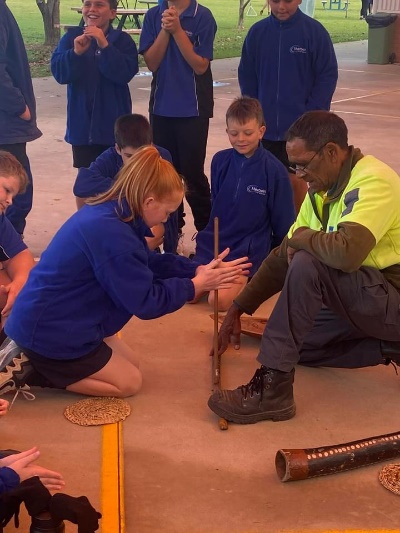 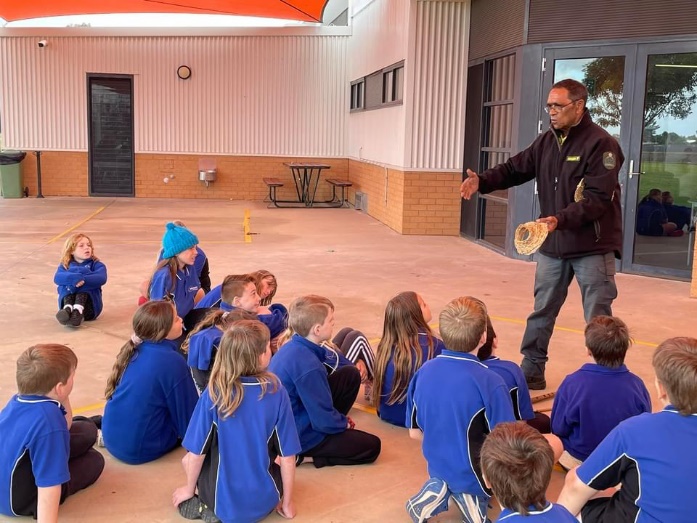 